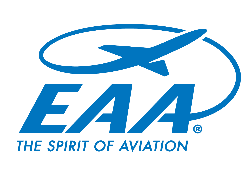 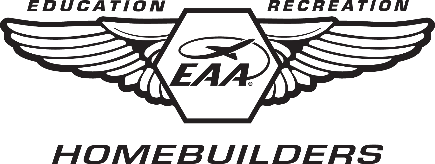 Member Info Sheet___________________________________________________________First Name				Last Name___________________________________________________________Address___________________________________________________________City						State		Zip Code___________________________________________________________Phone #					EAA Member Number___________________________________________________________Email AddressMark any that apply:___________________________________________________________________________What airplanes or projects do you currently have?___________________________________________________________________________Please tell about any special skills that you have that you might be able to contribute.___________________________________________________________________________What do you want from our EAA Chapter?Student Pilot___Are you interested in...___Sport Pilot___     Learning to fly?___Private Pilot___     Buying an airplane?___Commercial___     Building an airplane?___ATP___     Learning more about aviation?___IFR___     Attending Chapter events and fly-outs?___CFI___     Volunteering for Young Eagles flights?___Tail Dragger___     Flying model airplanes or drones?___Airplane Owner___Airplane Builder___